7/17/2019WRAP Fire and Smoke WorkgroupMeeting NotesAgendaWelcome, agenda review, roll call, note-taking duties – Co-ChairsProgress on developing SMP survey (see attached materials, missing AK, HI, ND, and SD, any and all Tribal SMPs – coordinate to add, reach out to Tribal Data WG) – PaulLooked at Tina Suarez-Murias’s suggestionsFound a link to existing informationCreated surveyBuilding a list of contactsInteractive map will contain:Link to SMPLink to website/blog or rules/codeLink to program contactThere were no comments from group on survey v2Tom: wondering if we should give time frame for respondingPaul: suggest sending out survey, waiting, then bother people if no response (Paul knows many of the contacts)How do we get contact list for tribes?ITEP (have a contract with TDWG)Mike McGown: EPA Region 10 has contacts (will get with Paul to share) ACTION ITEMTom: add question to survey – What other smoke programs do tribes interact with? ACTION ITEMHow to distribute survey?Tom: email or Survey MonkeyPaul: email survey preferableTina: Paul could talk to Jay Baker about Survey Monkey ACTION ITEMProgress on Representative Baseline EI portion of RBFFS EI project – Matt Stepped through process in ppt (link here), started at slide 23Have a v1 of Representative Baseline inventory 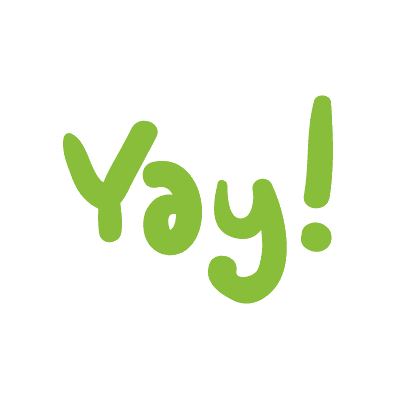 Identified some problems, fixed them, but this slowed down the progress, so now behindFuture Fire Scenarios method failedV1 RB inventory: 6 million acress total area burned vs. 2014 base year 4 million acres burnedThis seems reasonable since 2014 was a quiet wildfire yearState results look reasonable, tooCurrently running more simulations and creating more charts to examineTom: 2014 EI is in Shakeout v1 and v2 runs; RB EI will be in RB model runTom: Would Matt like to present in Sept. RH webinar?Matt: Yes, also presenting at NEI conferenceTom: modelers changed the due date for RB (in 2 weeks)Matt is on track to submit at that time2017 NEI fire emissions project for western U.S. – Matt EPA and Tesh reached out for help to gather activity data for all WRAP states except WA, AK, and NVMatt acting as liasion between EPA and WRAPWill compile, QA, and submit activity data to EPA with metadataPlans to use SMP contact list from map projectDue: early SeptemberAction items and confirm next call date / time – Co-Chairs Sept. 18 (2 pm MT) – next callMike McGown will share EPA Region 10 tribal SMP contacts with Paul ACTION ITEMPaul will add question to survey – What other smoke programs do tribes interact with? ACTION ITEMPaul will talk to Jay Baker about Survey Monkey ACTION ITEMSara StrachanxPaul CorriganxBob KotchenrutherxMike McGownxKirk BakerxMark FitchxMatt MavkoxDebby MillerxTom MoorexMary UhlxTina Suarez-Muriasx